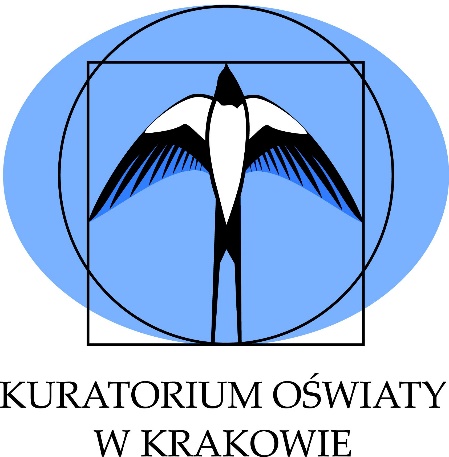 Małopolski Konkurs Historyczny
dla uczniów szkół podstawowych województwa małopolskiego w roku szkolnym 2020/2021Zakres wiedzy i umiejętności wymaganych na poszczególnych etapach konkursu i wykaz literatury obowiązującej uczestników 
oraz stanowiącej pomoc dla nauczycielaI. Temat konkursu„Od PRL-u do III Rzeczpospolitej. Polska i Polacy w latach 1944-1989” II. Zakres wymaganej wiedzy i umiejętności uczestnikówW każdym etapie konkursu uczestnicy powinni wykazać się wiedzą i umiejętnościami zawartymi w podstawie programowej kształcenia ogólnego dla szkoły podstawowej 
w zakresie historii (II etap edukacyjny, kl. IV - VIII), określonej rozporządzeniem Ministra Edukacji Narodowej z dnia 14 lutego 2017 r. w sprawie podstawy programowej wychowania przedszkolnego oraz podstawy programowej kształcenia ogólnego dla szkoły podstawowej, 
w tym dla uczniów z niepełnosprawnością intelektualną w stopniu umiarkowanym 
lub znacznym, kształcenia ogólnego dla branżowej szkoły I stopnia, kształcenia ogólnego dla szkoły specjalnej przysposabiającej do pracy oraz kształcenia ogólnego dla szkoły policealnej (Dz. U. z 2017 r. poz. 356 ze zm.) oraz wykraczającymi poza ww. podstawę poprzez zapoznanie się z dodatkową literaturą wskazaną w wykazie (część III).Cele konkursu:Popularyzacja wiedzy historycznej wśród uczniów i zachęcanie ich do samodzielnego jej zdobywania;Rozwijanie myślenia krytycznego i wyobraźni historycznej, umiejętności analizowania i posługiwania się informacjami zawartymi w literaturze przedmiotu oraz pochodzącymi bezpośrednio ze źródeł historycznych;Doskonalenie umiejętności posługiwania się zdobytą wiedzą historyczną dla lepszego rozumienia problemów współczesnego świata;Kształtowanie i pogłębianie postaw patriotycznych oraz szacunku dla polskiego dziedzictwa narodowego;Kształtowanie szacunku do Państwa Polskiego, a także dla kultur innych narodów oraz mniejszości narodowych i religijnych;Kształtowanie tożsamości lokalnej poprzez zrozumienie znaczenia Krakowa 
i regionu Małopolski dla dziejów ogólnonarodowych;Promowanie uczniów szczególnie zainteresowanych historią.Na wszystkich trzech etapach konkursu jego uczestnicy powinni wykazać się umiejętnościami:prawidłowego umiejscawiania wydarzeń w czasie i przestrzeni,rozumienia i właściwego posługiwania się pojęciami historycznymi,dostrzegania związków przyczynowo – skutkowych,pozyskiwania informacji z różnych źródeł historycznych, na ich podstawie prezentowania wniosków oraz dokonywania analizy i interpretacji zjawisk historycznych,posługiwania się mapami historycznymi,przedstawiania historii Polski na tle wydarzeń światowych.Arkusze konkursowe na wszystkich trzech etapach zawierają zadania otwarte i zamknięte 
z wykorzystaniem materiałów ikonograficznych, kartograficznych, statystycznych i tekstów źródłowych. Zakres wymaganej wiedzy i umiejętności uczestników w kolejnych etapach konkursu:Etap szkolnyObowiązuje zakres wiedzy i umiejętności określony w podstawie programowej dla szkoły podstawowej (Dz.U. z 2017 r. poz. 356 ze zm.) w zakresie przedmiotu historia (klasy IV – VIII) obejmujący całą podstawę programową (Od starożytności do współczesności).Etap rejonowy Obowiązuje zakres wiedzy i umiejętności wskazany do etapu szkolnego oraz dodatkowa wiedza pozyskana w oparciu o literaturę obowiązującą w etapie rejonowym. Etap wojewódzkiObowiązuje zakres wiedzy i umiejętności wskazany do etapu szkolnego i rejonowego oraz dodatkowa wiedza pozyskana w oparciu o literaturę obowiązującą w etapie wojewódzkim. III. Wykaz literatury obowiązującej uczestników oraz stanowiącej pomoc dla nauczycielaEtap szkolnyPodręczniki do nauczania historii w szkołach podstawowych dopuszczone do użytku szkolnego przez Ministra Edukacji Narodowej,„Atlas historyczny. Od starożytności do współczesności. Liceum ogólnokształcące 
i technikum. Zakres podstawowy i rozszerzony”, Wyd. Nowa Era.Etap rejonowy Literatura wskazana do etapu szkolnego oraz:Jerzy Eisler, „<<Polskie miesiące>>, czyli kryzys(y) w PRL”, Warszawa 2008, rozdział: Polski kalendarz.Jarosław Kłaczkow, Agnieszka Zielińska, „Zrozumieć przeszłość. Dzieje najnowsze po 1939 roku. Podręcznik do historii do liceum ogólnokształcącego i technikum. Część 4. Zakres rozszerzony”, Warszawa 2015, Wyd. Nowa Era, rozdziały: Początki systemu komunistycznego w Polsce, Polska w okresie stalinowskim, Polski październik i „mała stabilizacja”, „Druga Polska” Edwarda Gierka, Powstanie NSZZ „Solidarność”, Stan wojennych i schyłek PRL, III Rzeczpospolita.Jak się żyło w PRL, (https://epodreczniki.pl/a/jak-sie-zylo-w-prl/Dc4NEGcWr).„PRL od lipca 44 do grudnia 70” Praca zbiorowa pod redakcją Krzysztofa Persaka 
i Pawła Machcewicza. Wydawnictwo Bellona, rozdziały: Wojciech Roszkowski, Przekształcenia społeczne i gospodarcze w Polsce w latach 1944 – 1956, Łukasz Kamiński, Aparat bezpieczeństwa i zbrodnie komunizmu, Tadeusz Wolsza, Polacy na emigracji 1945-1956.„PRL od grudnia 70 do czerwca 89” Praca zbiorowa pod redakcją Krzysztofa Persaka
 i Pawła Machcewicza. Wydawnictwo Bellona, rozdziały: Andrzej Friszke, Opozycja 
w Polsce 1956–1980, Rafał Habielski, Emigracja 1957–1989.Etap wojewódzkiLiteratura wskazana do etapu szkolnego i rejonowego oraz:Andrzej Chwalba, „Dzieje Krakowa. Kraków w latach 1945-1989” Kraków 2004, Wydawnictwo Literackie. Rozdziały: Lata 1949-1955 – 1. Nowa Huta: narodziny miasta, kombinatu i mitu, Lata 1955-1970 – 4. Krzyż nowohucki 1960, Lata 1980-1989/90 – 4. Opór. Kraków podziemny.Tomasz Łabuszewski, Anna Otrębska, Małgorzata Ptasińska „ Przez Morze Czerwone. Rzeczpospolita Polska na uchodźstwie 1945-1990” Wydawnictwo IPN 2019, rozdział: Legalizm. Prezydenci RP na uchodźstwie.„PRL od grudnia 70 do czerwca 89” Praca zbiorowa pod redakcją Krzysztofa Persaka 
i Pawła Machcewicza. Wydawnictwo Bellona. rozdziały: Tomasz Mielczarek, Kultura i polityka: Kultura, życie umysłowe, media 1944–1989. Jan Żaryn, Państwo – Kościół katolicki w Polsce 1956–1989 (wybrane zagadnienia).Andrzej Leon Sowa „Historia polityczna Polski 1944-1991” Wydawnictwo Literackie. rozdział: Pod znakiem NSZZ „Solidarność” (1980-1981).